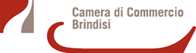 CAMERA DI COMMERCIO INDUSTRIA ARTIGIANATO
E AGRICOLTURA DI BRINDISI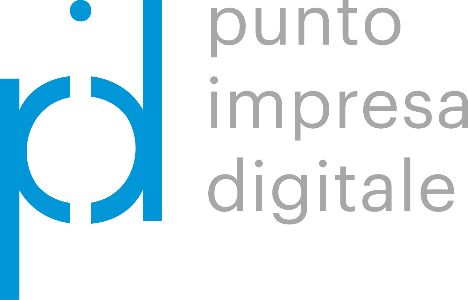 BANDO VOUCHER DOPPIA TRANSIZIONE:
DIGITALE ED ECOLOGICAAnno 2023MODULO INTERVENTO
TITOLO DEL PROGETTO:DESCRIZIONE DEL PROGETTO:descrivere il progetto che si vuole realizzare inserendo tutti gli elementi utili alla sua presentazioneOBIETTIVI E RISULTATI ATTESI:dettagliare gli obiettivi che si vogliono raggiungere per i quali si chiede l’ammissione agli interventi previsti nel bandoTIPOLOGIA DI INTERVENTO E DESCRIZIONE DELLE VOCI DI INTERVENTOScegliere e indicare le Misure di intervento tra quelle previste dal bando - così come previsto dall’art. 5, comma 2:Misura A. Promuovere la diffusione della cultura e della pratica digitale nelle Micro, Piccole e Medie Imprese;Misura B. Incentivare l’avvio da parte delle imprese di percorsi per favorire la transizione energetica.DESCRIZIONE DELLE ATTIVITÀ DI CONSULENZA OGGETTO DEL PROGETTO, CON L’INDICAZIONE DELLE TECNOLOGIE (MISURA A) / DEGLI INTERVENTI (MISURA B) COME DA SCHEDA MISURA A - DIGITALE E SCHEDA MISURA B - ECOLOGICA, (allegate al bando) A CUI SI COLLEGANO: DESCRIZIONE DELLE ATTIVITÀ FORMATIVE OGGETTO DEL PROGETTO, CON L’INDICAZIONE DELLE TECNOLOGIE (MISURA A) / DEGLI INTERVENTI (MISURA B) COME DA SCHEDA MISURA A - DIGITALE E SCHEDA MISURA B - ECOLOGICA, (allegate al bando) A CUI SI COLLEGANO:SOLO MISURA A. DESCRIZIONE DEI BENI STRUMENTALI MATERIALI E IMMATERIALI DA ACQUISTARE/ACQUISTATI, CON L’INDICAZIONE DELLE TECNOLOGIE COME DA “SCHEDA MISURA A - DIGITALE”, (allegata al bando) A CUI SI COLLEGANO: DETTAGLIO DEI COSTI DA PROGETTOFORNITORI (Aggiungere eventuali altri riquadri in caso di più fornitori)Ragione sociale ____________________________Sede Legale _______________________________
Legale Rappresentante _________________________ 
Partita Iva_________________________Tel.  _________________________ Email:  _______________________Parte del progetto realizzata ___________________________________________________Costi previsti _______________________________________________________________(in caso di “ulteriori fornitori” di cui alla sezione Tipologia di fornitori, per la Misura A lettera b) punto 7, “SCHEDA MISURA A - DIGITALE” o per la Misura B lettera b), “SCHEDA MISURA B - ENERGIA”, l’impresa richiedente deve allegare autocertificazione del fornitore) Firma digitaledel titolare/Legale Rappresentante dell’impresa(Nome e Cognome)Si informa che i dati contenuti nel presente modello saranno utilizzati esclusivamente ai fini della gestione del procedimento in questione, ai sensi della vigente normativa sulla Privacy: vedi art. 17 del Bando.RIPORTARE UNA SINTETICA DESCRIZIONE DELL’ATTIVITÀ DI CONSULENZA Indicare a quali Tecnologie (Misura A) / Interventi (Misura B) l’attività si riferisce RIPORTARE UNA SINTETICA DESCRIZIONE DELL’ATTIVITÀ FORMATIVAIndicare a quali Tecnologie (Misura A) / Interventi (Misura B) l’attività si riferisceRIPORTARE UNA SINTETICA DESCRIZIONE DELLA TECNOLOGIA ACQUISTATA/DA ACQUISTAREIndicare a quali Tecnologie (SCHEDA MISURA A - DIGITALE) tale acquisto si riferisce VOCI DI COSTO AMMISSIBILITOTALE COSTO€ IMPORTO RICHIESTO€COSTI DI FORMAZIONECOSTI DI CONSULENZASOLO MISURA A - COSTO PER ACQUISTO DI BENI STRUMENTALI MATERIALI E IMMATERIALITOTALE PROGETTO